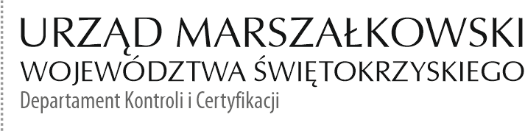 KC-I.432.354.1.2023						                            Kielce, dn. 14.12.2023 r.ŚWIĘTOKRZYSKI ZARZĄD DRÓG WOJEWÓDZKICHul. Jagiellońska 7225-602 KielceINFORMACJA POKONTROLNA NR KC-I.432.354.1.2023/AŻ-1	z kontroli w trakcie realizacji projektu nr RPSW.05.01.00-26-0015/16-00 pn.: Układ obwodnicowy m. Staszów dr. woj. Nr 764/Budowa obwodnicy Staszowa -II etap od DW 764 do DW 757/, realizowanego w ramach Działania 5.1 „Infrastruktura drogowa”, 5 Osi priorytetowej „Nowoczesna komunikacja”, polegającej na weryfikacji dokumentów w zakresie prawidłowości przeprowadzenia właściwych procedur dotyczących udzielania zamówień publicznych, przeprowadzonej na dokumentach w siedzibie Instytucji Zarządzającej Regionalnym Programem Operacyjnym Województwa Świętokrzyskiego na lata 2014 – 2020 w dniu 21.11.2023 roku oraz na dodatkowo dostarczonej dokumentacji do dnia 07.12.2023 r.I. INFORMACJE OGÓLNE:1. Nazwa i adres badanego Beneficjenta:ŚWIĘTOKRZYSKI ZARZĄD DRÓG WOJEWÓDZKICHul. Jagiellońska 7225-602 Kielce2. Status prawny Beneficjenta:wojewódzkie samorządowe jednostki organizacyjneII. PODSTAWA PRAWNA KONTROLI:Niniejszą kontrolę przeprowadzono na podstawie art. 23 ust. 1 w związku z art. 22 ust. 4 ustawy z dnia 11 lipca 2014 r. o zasadach realizacji programów w zakresie polityki spójności finansowanych                        w perspektywie finansowej 2014-2020 (Dz.U. z 2020 r., poz. 818 j.t. z późn. zm.).III. OBSZAR I CEL KONTROLI:1. Cel kontroli stanowi weryfikacja dokumentów w zakresie prawidłowości przeprowadzenia przez Beneficjenta właściwych procedur dotyczących udzielania zamówień publicznych w ramach realizacji projektu nr RPSW.05.01.00-26-0015/16.2. Weryfikacja obejmuje dokumenty dotyczące udzielania zamówień publicznych związanych z wydatkami przedstawionymi przez Beneficjenta we wniosku o płatność nr RPSW.05.01.00-26-0015/16-003.3. Kontrola przeprowadzona została przez Zespół Kontrolny złożony z pracowników Departamentu Kontroli i Certyfikacji Regionalnego Programu Operacyjnego Urzędu Marszałkowskiego Województwa Świętokrzyskiego z siedzibą w Kielcach, w składzie:- Aleksandra Żelechowska – Główny Specjalista (kierownik Zespołu Kontrolnego),- Małgorzata Kowalczyk – Główny Specjalista (członek Zespołu Kontrolnego).IV. USTALENIA SZCZEGÓŁOWE:W wyniku dokonanej w dniu 21.11.2023 r. weryfikacji dokumentów dotyczących zamówień udzielonych w ramach projektu nr RPSW.05.01.00-26-0015/16, przesłanych do Instytucji Zarządzającej Regionalnym Programem Operacyjnym Województwa Świętokrzyskiego na lata 2014 – 2020 przez Beneficjenta za pośrednictwem Centralnego systemu teleinformatycznego SL2014, Zespół Kontrolny ustalił, co następuje:Beneficjent w trybie określonym w art. 275 pkt 1 ustawy Pzp, przeprowadził poniżej wymienione postępowanie o udzielenie zamówień publicznych, które zostało opublikowane w Biuletynie Zamówień Publicznych w dniu 25.05.2022r. pod numerem 2022/BZP 00175549/01 i dotyczyło wyboru wykonawcy zadania pn. „Układ obwodnicowy m. Staszów dr. woj. Nr 764/Budowa obwodnicy Staszowa -II etap od DW 764 do DW 757/”. Efektem przeprowadzonego postępowania było podpisanie w dniu 17.08.2022 r umowy nr ŚZDW.N-WZ.233.39.68.2022.JM pomiędzy Zamawiającym a firmą Przedsiębiorstwo Drogowe Sp. z o.o. DYLMEX-INWESTYCJE 
Sp. komandytowa z siedzibą ul. Towarowa 44, 28-200 Staszów. Wartość wynagrodzenia: 28 851 764,04 zł brutto. Termin realizacji: do 14 miesięcy od dnia zawarcia umowy, tj. do dnia 17.10.2023 r. W dniu 16.10. 2023 r. na podstawie § 18 ust.2 pkt 2.4 ppkt a) tiret 4 umowy w związku z art.455 ust.1 pkt 1 ustawy PZP podpisano w dniu 16.10.2023 r aneks do umowy przedłużający termin wykonania zamówienia do dnia 18.12.2023 r.Beneficjent we wniosku o płatność nr RPSW.05.01.00-26-0015/16-003 za okres od 19.09.2023 r. do 03.10.2023 r., który został objęty kontrolą, rozlicza częściowo wydatki związane z wykonaniem przedmiotu umowy nr ŚZDW.N-WZ.233.39.68.2022.JM z dnia 17.08.2022 zgodnie z protokołem częściowego odbioru robót nr 5 z dnia 17.04.2023 r. (faktura vat FV/1/04/2023/B na kwotę 1 266 102,09 zł brutto). Protokołem częściowego odbioru robót nr 6 z dnia 17.05.2023 r. (faktura vat FV/4/05/2023/B na kwotę 1 165 733,30 zł brutto). Protokołem częściowego odbioru robót nr 7 z dnia 16.06.2023 r. (faktura vat FV/2/06/2023/B na kwotę 3 451 035,58 zł brutto). Protokołem częściowego odbioru robót nr 8 z dnia 17.07.2023 r. (faktura vat FV/2/07/2023/B na kwotę 2 059 844,81 zł brutto). Protokołem częściowego odbioru robót nr 9 z dnia 21.08.2023 r. (faktura vat FV/3/08/2023/B na kwotę 3 051 114,04 zł brutto). Termin końcowy wykonania robót ustalono na 18.12.2023 r. zgodnie 
z zawartym w dniu 16.10.2023 r aneksem do umowy nr ŚZDW.N-WZ.233.39.68.2022.JM.W wyniku weryfikacji przedmiotowego postępowania oraz aneksu nie stwierdzono nieprawidłowości.Lista sprawdzająca stanowi dowód nr 1 do niniejszej Informacji pokontrolnejV. REKOMENDACJE I ZALECENIA POKONTROLNE:Instytucja Zarządzająca RPOWŚ na lata 2014 – 2020 odstąpiła od sformułowania zaleceń pokontrolnych.Niniejsza informacja pokontrolna zawiera 4 strony oraz 1 dowód, który dostępny jest do wglądu w siedzibie Departamentu Kontroli i Certyfikacji RPO, ul. Witosa 86, 25 – 561 Kielce.Dokument sporządzono w dwóch jednobrzmiących egzemplarzach, z których jeden zostaje przekazany Beneficjentowi. Drugi egzemplarz oznaczony terminem „do zwrotu” należy odesłać na podany powyżej adres w terminie 14 dni od dnia otrzymania Informacji pokontrolnej.Jednocześnie informuje się, iż w ciągu 14 dni od dnia otrzymania Informacji pokontrolnej Beneficjent może zgłaszać do Instytucji Zarządzającej pisemne zastrzeżenia, co do ustaleń w niej zawartych.Zastrzeżenia przekazane po upływie wyznaczonego terminu nie będą uwzględnione.Kierownik Jednostki Kontrolowanej może odmówić podpisania Informacji pokontrolnej informując na piśmie Instytucję Zarządzającą o przyczynach takiej decyzji.Kontrolujący:     IMIĘ I NAZWISKO: Aleksandra Żelechowska……………………….……………………….IMIĘ I NAZWISKO: Małgorzata Kowalczyk………………………….……………………….        Kontrolowany/a:                                                                                                     .…………………………………